TERVEZET!A tervezésről és építésről szóló törvény (az SZK Hivatalos Közlönye, 72/2009., 81/2009. sz. – az AB határozata, 24/2011., 121/2012., 42/2013. sz. – az AB határozata, 50/2013. sz. – az AB határozata, 89/2013. sz. – az AB határozata, 132/2014., 154/2014.,  83/2018., 31/2019.,  37/2019. és 9/2020 sz.) 94. szakaszának 1. bekezdése, az építési telek rendezése tartalmáról,  eljárásáról és a program meghozatalának módjáról szóló szabályzat (az SZK Hivatalos Közlönye, 27/2015. sz.) 7. szakasza, valamint Zenta község alapszabálya (Zenta Község Hivatalos Lapja, 4/2019. sz.) 45. szakaszának 21. pontja alapján Zenta Község Képviselő-testülete  a  2022. ________________ tartott ülésén meghozta  az alábbi  Zenta  község építési telkének rendezésére vonatkozó 2022. évi programot BEVEZETŐ RÉSZ A Zenta község építési telkének rendezésére vonatkozó 2022. évi program (a továbbiakban: program) kidolgozását a tervezésről és építésről szóló törvény (az SZK Hivatalos Közlönye, 72/2009., 81/2009. sz. – az AB határozata, 24/2011., 121/2012., 42/2013. sz. – az AB határozata, 50/2013. sz. – az AB határozata, 89/2013. sz. – az AB határozata, 132/2014., 154/2014.,  83/2018., 31/2019.,  37/2019. és 9/2020 sz.) 94. szakaszának 1. bekezdésével,  az építési telek rendezése tartalmáról, eljárásáról és a program meghozatalának módjáról szóló szabályzat (az SZK Hivatalos Közlönye, 27/2015. sz.) rendelkezéseivel összhangban   kezdtük meg.  Az éves program területileg felöleli  Zenta  község területét.  Az éves programot a 2022. évre hozzuk meg, melyet Zenta község építési telkének rendezéséről szóló 2018-tól 2022-ig terjedő időszakra vonatkozó középtávú programmal és  Zenta község 2022. évi  költségvetéséről szóló rendelettel (Zenta község Hiv. Lapja, 31/2021 sz.) összhangban dolgoztunk ki. Zenta község Községi Közigazgatási Hivatala 2022. január 21-én Zenta község hivatalos honlapján közzétette a Zenta község építési telkének rendezésére vonatkozó 2022. évi program tervezetét és egyúttal felhívott minden érdekelt személyt, hogy a közzétételtől számított 10 napon belül juttassa el a tervezetre vonatkozó megjegyzéseit az építésügyi és kommunális teendők osztályvezetőjéhez.А megadott határidőben az alábbi megjegyzések érkeztek: ____. Zenta község Községi Tanácsa, mint a Zentai Községi Képviselő-testület ülésein megvitatásra kerülő anyagok meghatalmazott javaslattevő szerve meghozta a Zenta község építési telkének rendezésére vonatkozó 2022. évi program javaslatát, melyet továbbított a Zentai Községi Képviselő-testülethez annak megvitatása és elfogadása céljából.   A PROGRAM ÖSSZEHANGOLTSÁGA A HELYI ÖNKORMÁNYZATI EGYSÉG  FEJLESZTÉSI CÉLJAINAK ÖSSZESSÉGÉVEL A program összehangoltsága a helyi önkormányzati egység területfejlesztési céljaivalZenta község a kommunális infrastruktúra létesítményeibe történő ésszerű beruházásokra, valamint a helyi önkormányzati egység további folyamatos fejlesztését lehetővé tevő alapfeltételek megteremtésére törekszik.  A tervezett munkálatok megvalósítása hozzájárul a lakott települések minőségesebb kommunális infrastruktúrával való felszereltségéhez és a környezetvédelemhez. A program összehangoltsága az egyes tevékenységek fejlesztési céljaival A program végrehajtásától az alábbi hatások várhatóak: -  a lakott települések kommunális infrastruktúrával (korszerű úttestek kiépítése, egészséges ivóvíz, a szennyvizek elvezetése) való minőségesebb felszereltsége, - a meglévő kommunális rendszerek minőségének javítása és kibővítése, - az ipari övezetek kommunális infrastruktúrával való felszerelése, amivel lehetőség nyílik új termelési kapacitások megteremtésére és új munkahelyek megnyitására,  - az oktatási, kulturális és egészségügyi intézményekben rendelkezésre álló feltételek, valamint a turisztikai kapacitás javítása, jobb feltételek megteremtése a sport és a rekreáció fejlesztésére, minőségesebb környezetvédelem, a biztonsági fokozat növelése a  polgárvédelem és a honvédelem területén.  A program  módosításának és kiegészítésének lehetőségei A program lehetőséget ad az új aktivitásokkal történő bővülésre, ám az új aktivitások programba való beépítése során tiszteletben kell tartani azon feltételeket, melyek betartásával megakadályozható, hogy az új aktivitások nem kívánt hatást gyakoroljanak a már korábban előirányozott munkálatokra. A program leglényegesebb aktivitási pontja a tervdokumentációk kidolgozása, ezért ezek megvalósítását feltétlenül biztosítani kell, mert nélkülük kérdésessé válna a többi  előirányozott munkálat kivitelezése.  A feltételesen előirányozott létesítmények és munkálatok (a feltételes előirányozottság oka, hogy nincsenek arra vonatkozó megbízható bizonyítékok, hogy ezek valóban el is készülnek a programidőszak során): a valamikori November 11. katonai komplexus területének egy részén található zentai földterület megvásárlása: habár intenzív munka folyik e projektum megvalósítása céljából, nincs megbízható információ arról, hogy a 2022. év végéig sikerül-e megteremteni a törvényes feltételeket ezen jogügylet megvalósításához - tudniillik, a valamikori November 11. katonai komplexum egy részének tulajdonátruházásáról szóló szerződést csak akkor lehet megkötni, ha a Szerb Köztársaság Kormánya erről megfelelő határozatot hoz, valamint miután a szóban forgó földterületen levő, ám a hivatalos nyilvántartásban nem szereplő létesítményeket bejegyezték az Ingatlan-nyilvántartó Hivatalnál, A IIa rendű 105-ös számú állami útvonal Zenta település építési területén található részét érintő részletes szabályozási terv kidolgozása és a Stevan Sremac Általános Iskola épületének helyreállítására vonatkozó tervdokumentáció kidolgozása: a szóban forgó tervaktusok kidolgozása folyamatban van, de nincs megbízható információ arról, vajon a 2022. év végéig be is fejezik-e azokat. 3. A KÖZÉPTÁVÚ PROGRAMMAL ELŐIRÁNYOZOTT MUNKÁLATOKKAL KAPCSOLATOS HELYZETKÉP Tekintettel arra, hogy Zenta község a folyó év során és az előző években is jelentős  forrásokhoz jutott a magasabb hatalmi szintek által folyósított rendeltetésszerű átutalásokból és a külföldi adományokból, az építési telek rendezésének 2018-tól 2022-ig terjedő középtávú programában szereplő sok pont már teljes egészében megvalósult, vagy legalább megkezdődött. A) Az építési telek rendezésének 2018-tól 2022-ig terjedő középtávú programjából teljes egészében megvalósultak az alábbi programfeladatok, illetve  projektumok: 1. a hőenergia gyártása céljából a zentai 49. tömb területén kiépítésre került energetikai létesítmény (hőerőmű) részletes szabályozási tervének kidolgozása,  2. az új Hőerőmű kommunális felszerelése,  3. tervdokumentáció kidolgozása az Idősek Otthonának rekonstrukciója céljából, 4. közlekedési útvonal - aszfaltutak kiépítése a zentai Kertész és Csuka Zoltán utcákban, 5. a csatornahálózat kiépítése a Petőfi brigádok és a Berta István utca több részén,  6. a  nemzeti  kisebbségek nyelvén kiírt táblák kidolgozása és elhelyezése, 7. fényjelzés Tornyoson (új szemafór),  8.  a Városok a fókuszban projektum – a zentai Stevan Sremac park rekonstrukciója, 9. a hővezeték-hálózat felvásárlása (amelynek adásvételi szerződését ugyan még a  középtávú program által felölelt időszak kezdete előtt megkötötték, ám a vételár utolsó részletének a   kifizetésére csak 2019-ben került sor),10. Zenta község területrendezési terve,11. Zenta település általános szabályozási terve,12. a 8., 7. és 9. tömb egy részére vonatkozó részletes szabályozási terv.B) Minden évben rendszeresen végezzük az építési telek rendezésének 2018-tól 2022-ig terjedő középtávú programjában szereplő alábbi programfeladatok, illetve projektumok    megvalósítását: 1. az építési telek igazgatása (pl. a  vagyonjogi viszonyok megoldása, illetékfizetés stb.),2. Zenta község területén a közvilágítás folyó javítása és karbantartása,  3. az utak rendszeres karbantartása, az útszegélyek rendszeres karbantartása, a közlekedési jelzések és az úti felszerelés rendszeres karbantartása, a vertikális és horizontális szignalizáció karbantartása, az utak téli karbantartása, a vasúti síneken levő átkelők karbantartása, az utakról való vízelvezetési rendszer karbantartása,  4. a zöld közterületek karbantartása, 5. a közterületek tisztítása,6. a szökőkút, a közterületen levő játszóterek, a városi strand karbantartása, betongömbök   kidolgozása és elhelyezése, 7. a műszaki tervdokumentáció kidolgozása, a telek kommunális felszereltségének megteremtésével kapcsolatos különféle beruházások szakmai felügyelete és az ezzel kapcsolatos más kísérő cselekmények végzése.C) Az építési telek rendezésének 2018-tól 2022-ig terjedő középtávú programjából az alábbi programfeladatok illetve projektumok megvalósítása van folyamatban:a valamikori November 11. katonai komplexum területén található zentai telkek egy részének megvásárlása, a IIa rendű 105-ös számú állami útvonalnak a Zenta település építési területén található részét érintő részletes szabályozási terv kidolgozása. 4.  SZEMPONTRENDSZER, AMELY ALAPJÁN A KÖZÉPTÁVÚ  PROGRAMBAN SZEREPLŐ MUNKÁLATOK  A 2022. ÉVI PROGRAMBA KERÜLTEKA középtávú programban szereplő munkálatok az alábbi szempontrendszer alapján kerültek a  2022. évi programba:A) folyó munkálatok, amelyeket folytatni kell B) elsőbbség a többi munkálattal szemben, C) technológiai feltételek, amelyeket az elfogadott elsőbbségek határoznak meg,  D) pénzügyi, szervezeti és más körülmények, amelyek kihatással vannak a középtávú programban szereplő munkálatok kivitelezésének elsőbbségére és ütemezésére.  A) A középtávú programban szereplő munkálatoknak a 2022. évi programba való bekerülés szempontjából fontos mérce, hogy a már folyamatban levő munkálatokat folytatni kell: aki csak egy kicsit is ért a szakmához, annak nem szükséges külön elmagyarázni, milyen káros következményekkel járna, amennyiben félbeszakítanák a már megkezdett munkákat, mégpedig kizárólag azon okból, mert letelt a határidő, amelyre a programot meghozták.  Úgyszintén folytatni kell a korábban vállalt kötelezettségek teljesítésének megvalósítását: pl. rendszeresen fizetni kell a részleteket, amennyiben az építési telek vagy a kommunális infrastruktúra létesítményének megvásárlásáról szóló szerződés szerint a vételárat részletekben kell kifizetni.B) Egyéb fontos mércék, amelyek alapján a munkálatok közötti elsőbbség megállapításra került: - amennyiben bizonyos munkálatok el nem végzése miatt az emberek életére vagy egészségére kihatással bíró káros következmények lépnének fel,- az illetékes bíróság ítélete vagy a hatásköri szerv határozata, amellyel Zenta községnek meghagyták bizonyos munkálatok kivitelezését,  - törvényes kötelezettség, amely Zenta községet kötelezi bizonyos munkálatok kivitelezésére,  - olyan munkálatok elvégzése, amellyel megteremthetőek a kommunális tevékenység végzéséhez szükséges előfeltételek.C) A technológiai  szempontok közül, amelyek meghatározzák az elsőbbséget a  legfontosabb a szükséges tervalap, illetve tervdokumentáció kidolgozása, amelyek nélkül bármely beruházás végzése elképzelhetetlen.  Úgyszintén fontos szempont, hogy bármiféle beruházás megkezdése elképzelhetetlen a szükséges előkészítő munkálatok elvégzése nélkül. D) A középtávú programban szereplő munkálatok kivitelezése elsőbbségének kiválasztása és ütemézése szempontjából az alábbi pénzügyi, szervezeti és más szempontokat kell figyelembe venni: - feltétlenül ki kell választani azon munkálatok elvégzését, amelyeket jelentős részben a magasabb hatalmi szintek által folyósított rendeltetésszerű  átutalásokból, illetve a külföldi adományokból finanszíroznak, -  kívánatos, hogy egyidejűleg vagy azonnal elvégezzék azon munkálatokat, amelyek egyidejű elvégzésével jelentős megtakarításra kerülhet sor (pl. kommunális vezetékek  egyidejű elhelyezése, különböző beruházások egyidejű elvégzése egy bizonyos létesítményen, amelyen rekonstrukciót végeznek stb.). AZ ÉPÍTÉSI TELEK RENDEZÉSÉVEL KAPCSOLATBAN ELŐIRÁNYOZOTT MUNKÁLATOK  BEMUTATÁSA  Az építési telek rendezésével kapcsolatos munkálatok felölelik annak előkészítését és kommunális felszerelését.  A telek előkészítése felöleli a kutató munkálatokat, a földméréstani, geológiai és más  alapok megteremtését, a terv- és műszaki dokumentáció kidolgozását, a telek rendezési programját,  a létesítmények szükség szerinti eltávolítását, a terep helyreállítását és más munkálatokat.  A telek felszerelése felöleli a kommunális infrastruktúra létesítményeinek kiépítését valamint a közrendeltetésű területek kiépítését és rendezését.   A TELEK ELŐKÉSZÍTÉSE Telek beszerzéseA telek beszerzése felöleli: - a valamikori November 11. katonai komplexum zentai telkei egy részének a megvásárlását  1.500.000,00 dinár értékben,  - az építési telek igazgatását: 500.000,00 dinár értékben.  Előkészítő munkálatok Az előkészítő munkálatok felölelik: Műszaki tervdokumentáció kidolgozását: a IIa rendű 105-ös számú állami útvonalnak a Zenta település építési területén található részét érintő részletes szabályozási terv kidolgozását 1.927.200,00 dináros értékben (melyből 1.527.200,00 dinár a korábbi években befolyt el nem költött adomány), a zentai Stevan Sremac Általános Iskola épületének helyreállítására vonatkozó  tervdokumentáció kidolgozását 2.530.000,00 dinár értékben, játszótér tervdokumentációjának kidolgozása és kiépítése 5.000.000,00 dinár értékben (melyből a teljes összeg egyéb eszközökből származik), a hidrotermális furat felszerelése tervdokumentációjának kidolgozását 1.680.000,00 dinár értékben (melyből 966.000,00 dinár a korábbi években el nem költött eszköz),a hidrotermális furat dokumentációjának megújítását 1.200.000,00 dinár értékben,különböző műszaki tervdokumentáció kidolgozását 3.000.000,00 dinárért. A telek előkészítésének összesítése  5.2. A TELEK KOMMUNÁLIS FELSZERELTSÉGE5.2.1. Vízellátási rendszer5.2.2. Csatornarendszer5.2.3. Elektro - energetikai hálózatTelekommunikációs hálózatKözlekedési felületekA programmal előirányozott  munkálatok-kiépítés, megerősített karbantartás, az úthálózat rendszeres karbantartása: MEGJEGYZÉS: A költségvetési források mellett a Banat touristic cicling route connection Banat bike elnevezésű IPA-program többi forrását az Európai Unió biztosítja. A szabad területek  rendezéseHővezetékekMás kommunális  rendszerek (gázvezetékek, parti erődítmények)Többrendeltetésű fejlesztési projektumok (pl. a műszaki tervdokumentáció kidolgozásának költségei, szakmai felügyelet gyakorlása és az egyéb kísérő költségek a  földterület  kommunális felszereltsége különféle beruházásain stb.)A földterület  kommunális felszerelésének összesítése AZ ELŐIRÁNYOZOTT MUNKÁLATOK  ÖSSZESÍTÉSE  AZ ÉPÍTÉSI TELEK RENDEZÉSÉN Megjegyzés: A beruházások becsült értéke RSD-ben van kimutatva. Az euró árfolyama a dinárhoz viszonyítva a jelen program kidolgozásának idején 1 euró = 117,58 RSD. A program az alábbiakra vonatkozó munkálatokat tartalmazza: - a kommunális és vonalas infrastruktúra létesítményei kiépítésének lokációjára, - a közrendeltetésű létesítmények kiépítésére szánt lokációkra,- a telek rendezésére szánt lokációkra,  - lakásépítési lokációkra, - ipari és más gyártói létesítmények kiépítésének lokációira, - üzleti, vendéglátói, kereskedelmi létesítmények kiépítésének lokációira, stb.- közlétesítmények kiépítésének lokációira (oktatás, kultúra, egészségügy, szociális védelem, stb.)- kisipari és iparosi létesítmények kiépítésének lokációira,  - jelentős kommunális létesítményekre (magisztrális közlekedési utak, víztisztító berendezések  stb.) - a kommunális felszereltség specifikus létesítményeire (temetők, parkok, nyilvános fürdők, nyilvános WC-k, hulladéktárolók stb.) és - a tervdokumentációval felölelt munkálatokra.  A munkálatok feltételezett feltételei és finanszírozási forrásai: A munkálatok Zenta község 2022. évi költségvetéséből kerülnek finanszírozásra.  6. A  TELEK RENDEZÉSÉVEL KAPCSOLATBAN ELŐIRÁNYZOTT MUNKÁLATOK  FINANSZÍROZÁSÁNAK  FORRÁSAI ÉS  FELTÉTELEI Az építési telek rendezésének finanszírozását Zenta község költségvetésében kell biztosítani, amely forrásokat az alábbiakból teremtik elő: - az építési telek rendezése címén befolyt hozzájárulásból, - az építési telek bérleti díjából, - az építési telek elidegenítéséből vagy cseréjéből, - a bérleti jognak tulajdonjogra való konverziójából, - a  felsőbb hatalmi szintek rendeltetésszerű átutalásaiból, - egyéb forrásokból, a törvénnyel összhangban. Az építési telek rendezésének a finanszírozása történhet részarányosan, az erre a célra   megvalósított források mértékével arányosan.  7. A PROGRAM LEFOLYTATÁSÁVAL ÉS MEGVALÓSÍTÁSÁVAL KAPCSOLATOS INTÉZKEDÉSEKA program végrehajtásának  megszervezése A program végrehajtásának a megszervezésére a község polgármestere az illetékes, akit meghatalmazunk, hogy Zenta község nevében megtegyen minden szükséges jogi cselekményt az építési telek rendezése céljából, megindítsa a megfelelő eljárásokat a szükséges jóváhagyások, valamint az építési illetve a használatba vételi engedélyek megszerzése érdekében és bejelentést tegyen a munkálatok kivitelezésének megkezdéséről.Külön feltételek  a  program megvalósítására Az építési telek rendezése címén megfizettetett hozzájárulásokból, illetve az építési telek elidegenítéséből befolyt jövedelem mozgásának figyelemmel kísérési eljárását Zenta község Községi Közigazgatási Hivatalának költségvetési és pénzügyi osztálya végzi.  Abban az esetben, ha valaki tudomást szerez a jelen programmal előirányozott munkálatok terjedelmének, szerkezetének és értékének változásáról, erről tájékoztassa Zenta község Községi Közigazgatási Hivatalának költségvetési és pénzügyi, valamint helyi adóigazgatási alosztályát.  A program módosításának és kiegészítésének  a  módja Az építési telek rendezésének 2022. évi programját módosítani és kiegészíteni az alábbi esetkben kell: amennyiben hozzáfognak Zenta község költségvetése módosításának és  kiegészítésének előkészítéséhez,  amennyiben az év folyamán egy bizonyos időszakban az aktivitások megvalósítási ütemének és a szerződött kötelezettségeknek az áttekintésekor szükség mutatkozik a korábban jóváhagyott eszközök átcsoportosítására, illetve amennyiben a korábban jóváhagyott eszközök átcsoportosítására a község településein hiányzó infrastruktúra kiépítése céljából utólagosan benyújtott kezdeményezés vagy a Zenta község számára jelentős, nagy értékű létesítmény kiépítése céljából utólagosan benyújtott kezdeményezés miatt van szükség. 8. ZÁRÓ RENDELKEZÉSAz építési telek rendezésének 2022. évi programját közzé kell tenni Zenta Község Hivatalos Lapjában és Zenta község hivatalos honlapján.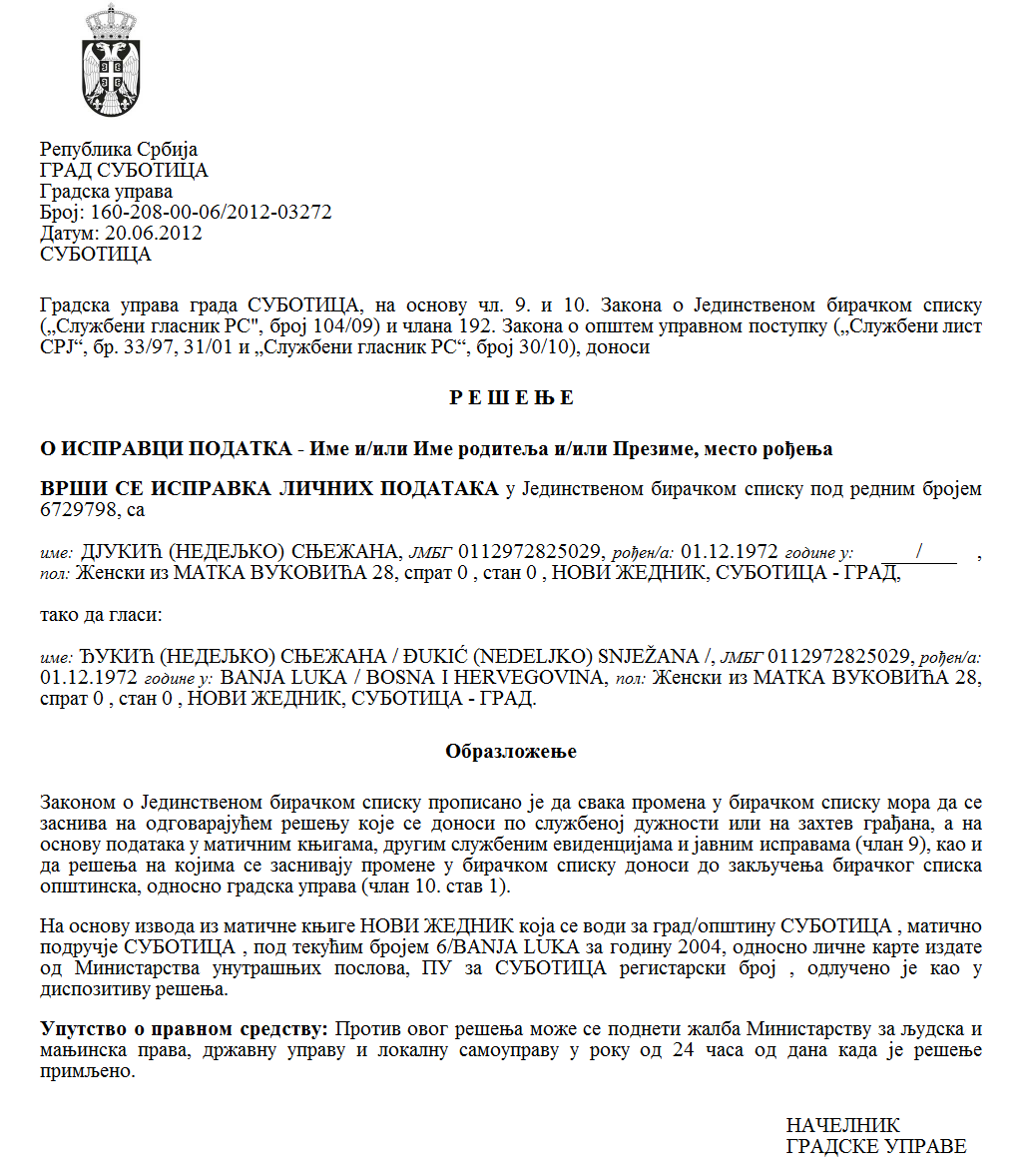 Szerb  Köztársaság Vajdaság Autonóm Tartomány Zenta község 					          Szabó Dékány Zsófia s. k. Zentai Községi Képviselő-testület 	a Zentai Községi Képviselő-testület  elnök asszonyaSzám: 350-2/2022-IKelt,  2022.___Z e n t aSorszámA beruházás leírása A beruházás becsült értéke  (RSD) Telek beszerzése  2.000.000,00Előkészítő munkálatok 15.337.200,00ÖSSZESEN (előirányozott  összeg): 17.337.200,00Sorszám A beruházás leírásaA beruházás becsült  értéke (RSD)A szolgálatok  használati módja  szerinti besorolásFunkcionális rang szerinti  besorolás1.Előre nem látható költségek0,00ÖSSZESEN (előirányozott  összeg):0,00SorszámA beruházás leírásaA beruházás becsült  értéke (RSD)A szolgálatok  használati módja  szerinti besorolásFunkcionális rang szerinti  besorolás1.Előre nem látható költségek0,00ÖSSZESEN  (előirányozott összeg): 0,00a közös kommunális fogyasztás   létesítményeielsődleges   hálózati rang  SorszámA beruházás leírásaA beruházás becsült  értéke (RSD)A szolgálatok  használati módja  szerinti besorolásFunkcionális rang szerinti  besorolás1.Folyó javítások és  karbantartás a közvilágításon Zenta község területén6.400.000,00a közös kommunális fogyasztás   létesítményeielsődleges   hálózati rang  ÖSSZESEN (előirányozott összeg):6.400.000,00SorszámA beruházás leírásaA beruházás becsült  értéke (RSD)A szolgálatok  használati módja  szerinti besorolásFunkcionális rang szerinti  besorolás1.Előre nem látható költségek0,00ÖSSZESEN:0,00SorszámA beruházás leírásaFORRÁSOK A MEGVALÓSÍTÁSHOZA szolgálatok  használati módja  szerinti besorolásFunkcionális rang szerinti  besorolás1A közlekedési infrastruktúra igazgatása és karbantartása (pl. az úttest   rendes  karbantartása,  a szegélyek karbantartása,  a  közlekedési szignalizáció és  az út felszerelésének   rendes karbantartása,  a horizontális és vertikális szignalizáció karbantartása, az utak téli karbantartása,   a vasúti síneken levő átkelők   karbantartása, a vízelvezetési rendszer karbantartása stb.) 27.000.000,00a közös kommunális fogyasztás   létesítményeielsődleges   hálózati rang  2Banat touristic cicling route connection Banat bike elnevezésű IPA-program14.079.000,00a közös kommunális fogyasztás   létesítményeielsődleges   hálózati rang  3A Tornyosi úton levő kerékpárút ki nem épített része1.500.000,00a közös kommunális fogyasztás   létesítményeielsődleges   hálózati rang  ÖSSZESEN (előirányozott összeg):42.579.000,00SorszámA beruházás leírásaA beruházás becsült  értéke (RSD)A szolgálatok  használati módja  szerinti besorolásFunkcionális rang szerinti  besorolás1.A zöld felületek karbantartása16.500.000,00a közös kommunális fogyasztás   létesítményeielsődleges   hálózati rang  2.A közterületek tisztítása 9.000.000,00a közös kommunális fogyasztás   létesítményeielsődleges   hálózati rang  3A szökőkút és  a  játszóterek  karbantartása a közterületeken, a városi strand karbantartása és  betongömbök elhelyezése4.500.000,00a közös kommunális fogyasztás   létesítményeimásodlagos   hálózati rang  4A városi medence helyreállítása 3.000.000,00a közös kommunális fogyasztás   létesítményeielsődleges   hálózati rang  5A gyermekmedence kiépítése1.000.000,00a közös kommunális fogyasztás   létesítményeielsődleges   hálózati rang  ÖSSZESEN (előirányozott  összeg):34.000.000,00SorszámA beruházás leírásaA beruházás becsült  értéke (RSD)A szolgálatok  használati módja  szerinti besorolásFunkcionális rang szerinti  besorolás1Tervdokumentáció kidolgozása a zentai meglévő hővezeték és az alállomások felújítása érdekében2.300.000,00a közös kommunális fogyasztás   létesítményeielsődleges   hálózati rang  2Hőenergia előállítása és disztribuciója2.000.000,00a közös kommunális fogyasztás   létesítményeielsődleges   hálózati rang  ÖSSZESEN (előirányozott összeg):4.300.000,00SorszámA beruházás leírásaA beruházás becsült  értéke (RSD)A szolgálatok  használati módja  szerinti besorolásFunkcionális rang szerinti  besorolás1.Előre nem látható költségek 0,00ÖSSZESEN (előirányozott összeg):0,00Sorsz. A beruházás leírása A beruházás  értékének becslése (RSD)Többrendeltetésű fejlesztési projektumok (pl. a műszaki tervdokumentáció kidolgozásának költségei,  a szakmai  felügyelet gyakorlása  és  az egyéb kísérő költségek a  földterület  kommunális felszereltsége   különféle beruházásain stb.)17.000.000,00ÖSSZESEN (előirányozott összeg) 17.000.000,00SorszámA beruházás leírásaA beruházás  becsült  értéke (RSD)1Vízellátási rendszer  0,002Csatornarendszer  0,003Elektro – energetikai  hálózat6.400.000,004Telekommunikációs hálózat0,005Közlekedési felületek 42.579.000,006A szabad felületek rendezése  34.000.000,007Hővezeték4.300.000,008Más kommunális rendszerek 0,009Többrendeltetésű fejlesztési projektumok (pl. a műszaki tervdokumentáció kidolgozásának költségei, a szakmai  felügyelet gyakorlása és egyéb kísérő költségek a földterület kommunális felszereltsége különféle beruházásain stb.)17.000.000,00ÖSSZESEN (előirányozott összeg):104.279.000,00SorszámA beruházás leírása A beruházás   becsült értéke (RSD)1A földterület  előkészítése17.337.200,002A földterület  kommunális felszerelés 104.279.000,00ÖSSZESEN (előirányozott összeg) 121.616.200,00